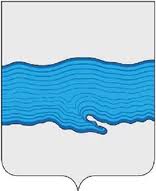 АДМИНИСТРАЦИЯ ПЛЁССКОГО ГОРОДСКОГО ПОСЕЛЕНИЯ  ПОСТАНОВЛЕНИЕ«11»марта 2019 г.                                                                             № 27-пг.ПлёсО внесении изменений в Постановление главы администрации Плёсского городского поселения от 27.09.2018 года №116/1 «Об утверждении муниципальной программы «Развитие туризма в Плёсском городском поселении»»               В соответствии со статьей 179 Бюджетного кодекса Российской Федерации, Положением «О бюджетном процессе в Плёсском городском поселении»,  постановлением главы администрации Плёсского городского поселения  от 05.08.2014 № 151 «Об утверждении Порядка разработки, реализации и оценки эффективности муниципальных программ Плёсского городского поселения» ПОСТАНОВЛЯЕТ:        1. Внести изменения в Постановление администрации Плёсского городского поселения от 27.09.2018г. № 116/1 «Об утверждении муниципальной программы «Развитие туризма в Плёсском городском поселении»:1.1. В Приложение № 1 к постановлению Главы Плёсского городского поселения  от  27 сентября 2018 № 116/1  в Паспорте программы Общий объем бюджетных ассигнований на 2019 год цифру «0,00» заменить цифрой «70114,00», в том числе бюджет поселения  цифру «0,00» заменить цифрой «70114,00».1.2.  В Пункте 5 «Ресурсное обеспечение муниципальной программы» приложения №1 к постановлению администрации Плёсского городского поселения от 27.09.2018г. № 116/1 по строке «Программа всего» по графе «Всего» цифру «265028,60» заменить цифрой «335142,60», в том числе: - бюджет поселения: на 2019 год цифру «265028,60» заменить цифрой «335142,60»; 1.3. Приложение № 2 к муниципальной программе читать в новой редакции (прилагается).2. Разместить данное постановление на официальном сайте Администрации Плёсского городского поселения и опубликовать в информационном бюллетене «Вестник Совета и администрации Плёсского городского поселения».         3. Контроль за исполнением настоящего Постановления оставляю за собой.       ВРИП Главы Плёсского городского поселения                                              Д.А. Натура Актуальная версияПриложение № 1 к постановлениюГлавы администрации Плёсского городского поселенияот 27.09.2018года № 116/11. Паспорт программы<*>  -  реализация  программы  предусматривает  привлечение  софинансирования за  счет  средств  федерального,  областного  бюджетов  и бюджета  Плёсского городского поселения,  объемы  которых  будут указаны в настоящей таблице после утверждения в установленном порядке распределения  соответствующих  субсидий  из  федерального  и  областного бюджетов.2. Анализ текущей ситуации в сфере реализации Программы          Плёсское городское поселение имеет богатый историко-культурный потенциал. Плёсское городское поселение характеризуется низким уровнем негативного промышленного воздействия и большой площадью земель, покрытых лесами. Эти географически и исторически сложившиеся предпосылки позволяют формировать облик поселения, как экологически чистого поселения, привлекательного для развития различных видов туризма. Административным центром Плёсского поселения является город Плёс, расположенный на  реке Волге. В городе нет промышленных предприятий. Город Плёс – является крупным и развивающимся туристическим центром.            Плёс – во многих отношениях уникальный город на Волге: он мал по территории и по количеству населения, но исключительно богат историко-культурными и природными памятниками.           Плёс – один из древнейших населенных пунктов (первое летописное упоминание – 1141г.), имеет статус исторического поселения.           Символ русской провинции, сохранивший облик купеческого города середины ХIХ века. В Плёсе насчитывается 300 архитектурных памятников, в том числе 8 церквей и часовен, 6 музеев.               Удивительный рельеф г. Плёса прекрасно сочетается с архитектурой 18-19 века. Кроме того, Плёс является одним из самых изученных малых городов России, свыше 20 лет здесь проходят археологические раскопки.  В городе действует 6 музеев, в том числе единственный в мире музей великого русского художника-пейзажиста И.И. Левитана. Плёсский государственный историко-архитектурный художественный музей-заповедник начал функционировать с 1982 года , в его состав входит Дом-музей И.И. Левитана, музей Пейзажа, историческая экспозиция.Фондовые коллекции музея-заповедника 18,5 тысяч единиц хранения. Территория музея-заповедника составляет 78 га, заповедная территория – 256 га, зона охраняемого ландшафта более 20 000 га.В состав музея - заповедника входят 108 памятников архитектуры, истории и культуры, в том числе:- 2 памятника архитектуры XVII века,- 21 памятник архитектуры конца XVIII - первой половины XIX века,- 62 памятника архитектуры середины - второй половины XIX века,-  19 памятников архитектуры начала XX века,-  1 памятник скульптуры начала XX века,-  1 памятник скульптуры второй половины XX века.В охранных зонах расположены 8 усадебных комплексов, три из которых имеют важное мемориальное значение.На территории музея - заповедника и в его охранных зонах выявлено 124 памятника археологии, в том числе:- уникальный комплекс средневекового Плёса XII - XVII веков,- 9 поселений эпохи камня,- 6 памятников эпохи бронзы,-  18 поселений эпохи раннего железа,- 90 курганных групп XII - XIII веков.Указом Президента РФ Плёсский музей-заповедник включен в Перечень объектов исторического и культурного наследия федерального значения.                 Многообразие исторических, культурных и природных ресурсов поселения позволяет развивать туризм в самых разных его формах:- культурно-познавательный туризм;- круизный (водный, автобусный) туризм;- спортивный и активный туризм;- оздоровительный туризм;- деловой туризм (конференц-туризм).Таблица 3. Показатели, характеризующие развитие туризма поселения         Одним из наиболее перспективных направлений, развиваемых в настоящее время, является круизный туризм. Его становление осуществляется в рамках Волжского туристического кластера. Концепция кластера нацелена на развитие туристического маршрута вдоль Волги.           Город Плёс, также имеет большой потенциал оказания туристических услуг. В последние годы получил достаточно большое развитие деловой туризм, что имеет важное значение, так как он не подвластен колебаниям сезонного спроса на туристический продукт.           Начиная с 2009 года, развитие туризма в Плёсском городском поселении осуществлялось посредствам реализации мероприятий ДЦП «Развитие туризма в Ивановской области на 2009 - 2016 годы». Основной объем бюджетных средств направлялся на восстановление и развитие основных историко-культурных объектов города Плёса.           В 2010 - 2012 годах реализован комплекс мер по оказанию содействия продвижению туристского продукта на мировом, внутреннем и региональном туристских рынках. Он включил в себя: участие в выставочно-ярмарочных и конгрессных мероприятиях, организацию мероприятий туристической направленности на территории поселения, информирование широкого круга потребителей о туристических возможностях поселения посредством печатных, телевизионных и электронных СМИ.           Реализуемые в настоящее время мероприятия по развитию туристической сферы планируется завершить к концу 2016 года. В случае инерционного сценария развития темпы роста основных показателей сферы туризма (в результате прекращения финансирования объектов из федерального и областного бюджетов) заметно сократятся.           Из существующих проблем в сфере туризма Плёсского городского поселения, прежде всего, необходимо выделить те, которые наибольшим образом сказываются на сдерживании туристического потока. Это:- слабо развитая инженерная инфраструктура (сети энергоснабжения, водоснабжения, транспортные сети, причалы, пристани, дноуглубление и берегоукрепление и т.д.), являющаяся препятствием, как для приема туристов, так и для привлечения частных инвесторов в туристическую сферу;- нехватка современных средств размещения туристов, а также центров отдыха и развлечений, предприятий общественного питания;- недостаток информации о туристических маршрутах и мероприятиях, проводимых на территории поселения, распространяемой на территории других регионов Российской Федерации и международном уровне.3. Цели Программы и ожидаемые результаты в сфере ее реализации         3.1. Повышение конкурентоспособности туристского рынка Плёсского городского поселения и создание условий для ускоренного развития туризма .Сведения о целевых индикаторах (показателях) реализации ПрограммыПоказатель № 1 рассчитывается по формуле:I (тур) = Qn Qbaz.100 -100, где:I(myp) – изменение туристического потока по сравнению с 2015 годом;Qn – объем туристического потока в году n;Qbaz – объем туристического потока в базовом году (базовый год -2015)Объем туристического потока оценивается экспертно. Источники данных – маркетинговые и социологические исследования, данные статистической отчетности.Показатели № 2 определяется на основе данных статистического наблюдения по форме № 1-КСР (форма «Сведения о деятельности коллективного средства размещения», утверждена Приказом Росстата № 422от 27.07.2012).Показатель № 3 оценивается Администрацией Плёсского городского поселения на основе данных об инвестициях в объекты туристической индустрии и экспертных оценок.3.2. Ожидаемые результаты реализации программы.          В 2014 - 2016 годах за счет освоения средств федерального и областного бюджетов на территории Плёсского городского поселения запланированы к проведению масштабные работы по созданию современной  обеспечивающей и туристической инфраструктуры,  что позволит привлечь частных инвесторов к строительству и реконструкции предприятий туристической индустрии: гостиниц, ресторанов, кафе, развлекательных комплексов и прочее. В результате, к концу 2016 года, на территории городского поселения и его окрестностей будет сформирована совокупность предприятий туристской индустрии, базирующихся на использовании уникальных природно-экологических особенностей местности и богатого культурно-исторического наследия Плёса.         Среди ожидаемых результатов реализации программы:Становление индустрии туризма в качестве доходной отрасли экономики Плёсского городского поселения.Удовлетворение спроса потребителей на туристско-рекреационные услуги.Сохранение и возрождение культурно-исторического и природного наследия Плёсского городского поселения.Увеличение наполняемости бюджетов всех уровней за счет налоговых поступлений от предприятий отрасли туризма и смежных с ней отраслей.         Создание более 1,4 тыс. дополнительных рабочих мест и увеличение ежегодного туристского потока в Плёс на 53,8 %.          Кроме того, в результате осуществления мероприятий по продвижению Плёсского городского поселения, как региона привлекательного для туристов, ожидается повышение общей численности туристов, посетивших Плёсское городское поселение, и рост объемов оказания туристических услуг.         Ожидается, что количество койко-мест в коллективных средствах размещения вырастет за период реализации на 0,4 тыс. мест.4. Мероприятия программыI. Создание туристско-рекреационного кластера «Плёс»1. Создание комплекса обеспечивающей инфраструктуры туристско-рекреационного кластера «Плёс», в том числе создание транспортной и инженерной инфраструктуры речного вокзала (включая берегоукрепление и дноуглубление), строительство сетей электроснабжения, газопровода, создание на территории кластера обеспечивающей инфраструктуры пляжей, реконструкция улиц туристско-рекреационного кластера «Плёс»:1.1. Строительство объекта «Реконструкция верхнего моста через р. Шохонка для автомобильного проезда» в рамках муниципальной программы "Развитие туризма в Плесском городском поселении на 2009-2016 годы". Задолженность прошлых лет. Софинансирование мероприятия из бюджета Плесского городского поселения составляет не менее 5% от средств областного бюджета.Срок выполнения – 2015 - 2016 годы.1.2. Реконструкция электроснабжения туристко-рекреационного кластера «Плёс» в рамках подпрограммы «Создание туристко-рекреационного кластера «Плёс» муниципальной программы "Развитие т уризма в Плесском городском поселении". Задолженность прошлых лет. Софинансирование мероприятия из бюджета Плесского городского поселения составляет не менее 0,5% от средств областного бюджета.Срок выполнения - 2016 год.5. Ресурсное обеспечение мероприятий программы (руб.)<*>  -  реализация  программы  предусматривает  привлечение софинансирования за  счет  средств  федерального,  областного  бюджетов  и бюджета  Плёсского городского поселения,  объемы  которых  будут указаны в настоящей таблице после утверждения в установленном порядке распределения  соответствующих  субсидий  из  федерального  и  областного бюджетов.<**> - объемы  бюджетных  ассигнований  за  счет  средств  федерального  и областного бюджетов.<***> -  объемы  бюджетных  ассигнований  за  счет  средств  бюджета Плёсского городского поселения.  При   определении  лимитных обязательств,  для  реализации  мероприятий  программы,  уровень софинансирования  бюджета  Плёсского городского поселения  будет              определяться в каждом конкретном случае.Приложение №1 к муниципальной программе«Развитие туризма в Плеском городском поселении»1. Паспорт подпрограммы<*>  -  реализация подпрограммы  предусматривает  привлечение  софинансирования за  счет  средств  федерального,  областного  бюджетов  и бюджета  Плёсского городского поселения,  объемы  которых  будут указаны в настоящей таблице после утверждения в установленном порядке распределения  соответствующих  субсидий  из  федерального  и  областного бюджетов.<**> - объемы  бюджетных  ассигнований  за  счет  средств  федерального  и областного бюджетов.<***> -  объемы  бюджетных  ассигнований  за  счет  средств  бюджета Плёсского городского поселения.  При   определении  лимитных обязательств,  для  реализации  мероприятий  программы,  уровень софинансирования  бюджета  Плёсского городского поселения  будет  определяться в каждом конкретном случае.2. Краткая характеристика сферы реализации подпрограммыГород Плес имеет большой потенциал оказания туристических услуг.         Одним из наиболее перспективных направлений, развиваемых в настоящее время, является круизный туризм. Его становление осуществляется в рамках Волжского туристического кластера. Концепция кластера нацелена на развитие туристического маршрута вдоль Волги.            В последние годы получил достаточно большое развитие деловой туризм , что имеет важное значение, так как он не подвластен колебаниям сезонного спроса на туристический продукт.           Начиная с 2009 года, развитие туризма в Плесском городском поселении осуществлялось посредствам реализации мероприятий ДЦП «Развитие туризма в Ивановской области на 2009 - 2016 годы». Основной объем бюджетных средств направлялся на восстановление и развитие основных историко-культурных объектов города Плеса.           В 2010 - 2012 годах реализован комплекс мер по оказанию содействия продвижению туристского продукта на мировом, внутреннем и региональном туристских рынках. Он включил в себя: участие в выставочно-ярмарочных и конгрессных мероприятиях, организацию мероприятий туристической направленности на территории поселения, информирование широкого круга потребителей о туристических возможностях поселения посредством печатных, телевизионных и электронных СМИ.           Реализуемые в настоящее время мероприятия по развитию туристической сферы планируется завершить к концу 2016 года. В случае инерционного сценария развития темпы роста основных показателей сферы туризма (в результате прекращения финансирования объектов из федерального и областного бюджетов) заметно сократятся.           Из существующих проблем в сфере туризма Плесского городского поселения, прежде всего, необходимо выделить те, которые наибольшим образом сказываются на сдерживании туристического потока. Это:- слабо развитая инженерная инфраструктура (сети энергоснабжения, водоснабжения, транспортные сети, причалы, пристани, дноуглубление и берегоукрепление и т.д.), являющаяся препятствием, как для приема туристов, так и для привлечения частных инвесторов в туристическую сферу;- нехватка современных средств размещения туристов, а также центров отдыха и развлечений, предприятий общественного питания;- недостаток информации о туристических маршрутах и мероприятиях, проводимых на территории поселения, распространяемой на территории других регионов Российской Федерации и международном уровне.3. Ожидаемые результаты реализации подпрограммы              В 2017 - 2019 годах за счет освоения средств федерального и областного бюджетов на территории Плесского городского поселения запланированы к проведению масштабные работы по созданию современной  обеспечивающей и туристической инфраструктуры,  что позволит привлечь частных инвесторов к строительству и реконструкции предприятий туристической индустрии: гостиниц, ресторанов, кафе, развлекательных комплексов и прочее. В результате, к концу 2016 года, на территории городского поселения и его окрестностей будет сформирована совокупность предприятий туристской индустрии, базирующихся на использовании уникальных природно-экологических особенностей местности и богатого культурно-исторического наследия Плеса.         Среди ожидаемых результатов реализации подпрограммы:Становление индустрии туризма в качестве доходной отрасли экономики Плёсского городского поселения.Удовлетворение спроса потребителей на туристско-рекреационные услуги.Сохранение и возрождение культурно-исторического и природного наследия Плёсского городского поселения.Увеличение наполняемости бюджетов всех уровней за счет налоговых поступлений от предприятий отрасли туризма и смежных с ней отраслей.         Создание более 1,4 тыс. дополнительных рабочих мест и увеличение ежегодного туристского потока в Плес на 53,8 %.          Кроме того, в результате осуществления мероприятий по продвижению Плесского городского поселения, как региона привлекательного для туристов, ожидается повышение общей численности туристов, посетивших Плесское городское поселение, и рост объемов оказания туристических услуг.         Ожидается, что количество койко-мест в коллективных средствах размещения вырастет за период реализации на 0,4 тыс. мест.Сведения о целевых индикаторах (показателях) реализации ПрограммыПоказатель № 1 рассчитывается по формуле:I (тур) = Qn Qbaz.100 -100, где:I(myp) – изменение туристического потока по сравнению с 2015 годом;Qn – объем туристического потока в году n;Qbaz – объем туристического потока в базовом году (базовый год -2015)Объем туристического потока оценивается экспертно. Источники данных – маркетинговые и социологические исследования, данные статистической отчетности.Показатели № 2 определяется на основе данных статистического наблюдения по форме № 1-КСР (форма «Сведения о деятельности коллективного средства размещения», утверждена Приказом Росстата № 422от 27.07.2012).Показатель № 3 оценивается Администрацией Плесского городского поселения на основе данных об инвестициях в объекты туристической индустрии и экспертных оценок.4. Мероприятия подпрограммыI. Создание туристско-рекреационного кластера «Плес»1. Создание комплекса обеспечивающей инфраструктуры туристско-рекреационного кластера «Плес», в том числе создание транспортной и инженерной инфраструктуры речного вокзала (включая берегоукрепление и дноуглубление), строительство сетей электроснабжения, газопровода, , создание на территории кластера обеспечивающей инфраструктуры пляжей, реконструкция улиц туристско-рекреационного кластера «Плес»:1.1. Строительство объекта «Реконструкция верхнего моста через р. Шохонка для автомобильного проезда» в рамках муниципальной программы "Развитие туризма в Плесском городском поселении на 2009-2016 годы". Задолженность прошлых лет. Софинансирование мероприятия из бюджета Плесского городского поселения составляет не менее 5% от средств областного бюджета.Срок выполнения – 2015 - 2016 годы.1.2. Реконструкция электроснабжения туристко-рекреационного кластера «Плёс» в рамках подпрограммы «Создание туристко-рекреационного кластера «Плёс» муниципальной программы "Развитие т уризма в Плесском городском поселении". Задолженность прошлых лет. Софинансирование мероприятия из бюджета Плесского городского поселения составляет не менее 0,5% от средств областного бюджета.Срок выполнения - 2016 год.5. Ресурсное обеспечение мероприятий подпрограммы (руб.)<*>  -  реализация подпрограммы  предусматривает  привлечение софинансирования за  счет  средств  федерального,  областного  бюджетов  и бюджета  Плёсского городского поселения,  объемы  которых  будут указаны в настоящей таблице после утверждения в установленном порядке распределения  соответствующих  субсидий  из  федерального  и  областного бюджетов.<**> - объемы  бюджетных  ассигнований  за  счет  средств  федерального  и областного бюджетов.<***> -  объемы  бюджетных  ассигнований  за  счет  средств  бюджета Плёсского городского поселения.  При   определении  лимитных обязательств,  для  реализации  мероприятий  программы,  уровень софинансирования  бюджета  Плёсского городского поселения  будет              определяться в каждом конкретном случае.Приложение №2 к муниципальной программе«Развитие туризма в Плеском городском поселении»1. Паспорт подпрограммы<*>  -  реализация подпрограммы  предусматривает  привлечение  софинансирования за  счет  средств  федерального,  областного  бюджетов  и бюджета  Плёсского городского поселения,  объемы  которых  будут указаны в настоящей таблице после утверждения в установленном порядке распределения  соответствующих  субсидий  из  федерального  и  областного бюджетов.<**> - объемы  бюджетных  ассигнований  за  счет  средств  федерального  и областного бюджетов.<***> -  объемы  бюджетных  ассигнований  за  счет  средств  бюджета Плёсского городского поселения.  При   определении  лимитных обязательств,  для  реализации  мероприятий  программы,  уровень софинансирования  бюджета  Плёсского городского поселения  будет  определяться в каждом конкретном случае.2. Краткая характеристика сферы реализации подпрограммыГород Плес имеет большой потенциал оказания туристических услуг.          В последние годы получил достаточно большое развитие деловой туризм , что имеет важное значение, так как он не подвластен колебаниям сезонного спроса на туристический продукт.          Из существующих проблем в сфере туризма Плесского городского поселения, прежде всего, необходимо выделить те, которые наибольшим образом сказываются на сдерживании туристического потока. Это:- слабо развитая инженерная инфраструктура (сети энергоснабжения, водоснабжения, транспортные сети, причалы, пристани, дноуглубление и берегоукрепление и т.д.), являющаяся препятствием, как для приема туристов, так и для привлечения частных инвесторов в туристическую сферу;- нехватка современных средств размещения туристов, а также центров отдыха и развлечений, предприятий общественного питания;- недостаток информации о туристических маршрутах и мероприятиях, проводимых на территории поселения, распространяемой на территории других регионов Российской Федерации и международном уровне.           Реализуемые в настоящее время мероприятия по развитию туристической сферы планируется завершить к концу 2020 года. Для полной реализации необходимо разработать пакет документации (генеральный план, правила землепользования и застройки).В случае инерционного сценария развития темпы роста основных показателей сферы туризма (в результате прекращения финансирования объектов из федерального и областного бюджетов) заметно сократятся.3. Ожидаемые результаты реализации подпрограммы              В 2018 - 2019 годах за счет освоения средств федерального и областного бюджетов на территории Плесского городского поселения запланированы к проведению масштабные работы по созданию современной  обеспечивающей и туристической инфраструктуры,  что позволит привлечь частных инвесторов к строительству и реконструкции предприятий туристической индустрии: гостиниц, ресторанов, кафе, развлекательных комплексов и прочее. В результате, к концу 2020 года, на территории городского поселения и его окрестностей будет сформирована совокупность предприятий туристской индустрии, базирующихся на использовании уникальных природно-экологических особенностей местности и богатого культурно-исторического наследия Плеса.         Среди ожидаемых результатов реализации подпрограммы:Становление индустрии туризма в качестве доходной отрасли экономики Плёсского городского поселения.Удовлетворение спроса потребителей на туристско-рекреационные услуги.Сохранение и возрождение культурно-исторического и природного наследия Плёсского городского поселения.Увеличение наполняемости бюджетов всех уровней за счет налоговых поступлений от предприятий отрасли туризма и смежных с ней отраслей.         Создание более 1,4 тыс. дополнительных рабочих мест и увеличение ежегодного туристского потока в Плес на 53,8 %.          Кроме того, в результате осуществления мероприятий по продвижению Плесского городского поселения, как региона привлекательного для туристов, ожидается повышение общей численности туристов, посетивших Плесское городское поселение, и рост объемов оказания туристических услуг.         Ожидается, что количество койко-мест в коллективных средствах размещения вырастет за период реализации на 0,4 тыс. мест.Сведения о целевых индикаторах (показателях) реализации ПрограммыПоказатель № 1 рассчитывается по формуле:I (тур) = Qn Qbaz.100 -100, где:I(myp) – изменение туристического потока по сравнению с 2015 годом;Qn – объем туристического потока в году n;Qbaz – объем туристического потока в базовом году (базовый год -2015)Объем туристического потока оценивается экспертно. Источники данных – маркетинговые и социологические исследования, данные статистической отчетности.Показатели № 2 определяется на основе данных статистического наблюдения по форме № 1-КСР (форма «Сведения о деятельности коллективного средства размещения», утверждена Приказом Росстата № 422от 27.07.2012).Показатель № 3 оценивается Администрацией Плесского городского поселения на основе данных об инвестициях в объекты туристической индустрии и экспертных оценок.4. Мероприятия подпрограммы1. Разработка градостроительной документации (генерального плана, подготовка правил землепользования и застройки)Срок выполнения – 2018 - 2019 годы.5. Ресурсное обеспечение мероприятий подпрограммы (руб.)<*>  -  реализация подпрограммы  предусматривает  привлечение софинансирования за  счет  средств  федерального,  областного  бюджетов  и бюджета  Плёсского городского поселения,  объемы  которых  будут указаны в настоящей таблице после утверждения в установленном порядке распределения  соответствующих  субсидий  из  федерального  и  областного бюджетов.<**> - объемы  бюджетных  ассигнований  за  счет  средств  федерального  и областного бюджетов.<***> -  объемы  бюджетных  ассигнований  за  счет  средств  бюджета Плёсского городского поселения.  При   определении  лимитных обязательств,  для  реализации  мероприятий  программы,  уровень софинансирования  бюджета  Плёсского городского поселения  будет              определяться в каждом конкретном случае.Наименование программы Развитие туризма в Плёсском городском поселении   Срок реализации программы2019-2021 годы                                             Перечень подпрограммСоздание туристско-рекреационного кластера «Плёс»Администратор программы    Администрация Плёсского городского поселения Приволжского района Ивановской области                                 Исполнители программы   Администрация Плёсского городского поселения Приволжского района Ивановской области                              Цель (цели) программы             Создание условий для ускоренного развития туризма в Плёсском городском поселении                         Объем       ресурсного обеспечения программы    Общий объем бюджетных ассигнований<*>:2019 год – 70114,00 <**>руб., в том числе остатки прошлых лет – 70114,00 руб.2020 год –  0,00 руб.2021 год –  0,00 руб., в том числе:- бюджет поселения:2019 год – 70114,00 руб.,2020 год –  0,00 руб.2021 год –  0,00 руб.- областной бюджет:2019 год – 0,00 <**>руб.2020 год – 0,00 руб.,2021 год – 0,00 руб.         - федеральный бюджет:2019 год – 0,00 руб.2020 год – 0,00 руб.,2021 год – 0,00 руб.  № п/пНаименованиепоказателяЕдиницаизмерения2014 год2015 год2016 год2017 год (оценка)1Туристический потокмлн.человек0,650,750,830,852Количество койко-мест в коллективныхсредствах размещенияединиц14001420145014603Объем привлеченныхинвестициймлн.руб.27,4434,9748,9749,63п/пНаименование целевого индикатора (показателя)Наименование целевого индикатора (показателя)Единицаизмерениязначение целевых индикаторов (показателей)значение целевых индикаторов (показателей)значение целевых индикаторов (показателей)значение целевых индикаторов (показателей)значение целевых индикаторов (показателей)п/пНаименование целевого индикатора (показателя)Наименование целевого индикатора (показателя)2016 г.2017 г 2018 г. (оценка).2019 г.2020 г.1Увеличение   туристских   потоков     Увеличение   туристских   потоков     в % кбазовому2015 году15,4%17,7%2,5%3,0%3,0%22Количество койко-мест в коллективныхсредствах размещенияединиц923941,694495295233Объем привлеченныхинвестициймлн. руб.3,970,225970,265031,522621,52262№ по областной программеНаименование мероприятия/Источник ресурсного обеспеченияИсполнительВсего2018 год2019 год2020 годЗа счет остатков прошлых летПрограмма всего:Администрация Плёсского городского поселения0,00 <**>0,00 <**>0,000,00бюджетные ассигнованияАдминистрация Плёсского городского поселения335142,60 <**>265 028,60 <**>70114,000,00- бюджет поселенияАдминистрация Плёсского городского поселения335142,60265 028,6070114,000,00- областной бюджетАдминистрация Плёсского городского поселения0,00 <**>0,00 <**>0,000,00- федеральный бюджетАдминистрация Плёсского городского поселения0,00 <**>0,00 <**>0,00<**>0,00<**>внебюджетные источникиАдминистрация Плёсского городского поселения- средства юридических ифизических лицАдминистрация Плёсского городского поселенияСоздание туристско-рекреационного кластера «Плёс»Создание туристско-рекреационного кластера «Плёс»Создание туристско-рекреационного кластера «Плёс»Создание туристско-рекреационного кластера «Плёс»Создание туристско-рекреационного кластера «Плёс»Создание туристско-рекреационного кластера «Плёс»Создание туристско-рекреационного кластера «Плёс»Создание туристско-рекреационного кластера «Плёс»1.  Создание комплекса обеспечивающей инфраструктуры туристско-рекреационного кластера «Плёс» в Ивановской области, в том числе объектов   транспортной и инженерной инфраструктуры, сетей электроснабжения,  газопровода,  обеспечивающей инфраструктуры пляжей, а также реконструкция улиц1.  Создание комплекса обеспечивающей инфраструктуры туристско-рекреационного кластера «Плёс» в Ивановской области, в том числе объектов   транспортной и инженерной инфраструктуры, сетей электроснабжения,  газопровода,  обеспечивающей инфраструктуры пляжей, а также реконструкция улиц1.  Создание комплекса обеспечивающей инфраструктуры туристско-рекреационного кластера «Плёс» в Ивановской области, в том числе объектов   транспортной и инженерной инфраструктуры, сетей электроснабжения,  газопровода,  обеспечивающей инфраструктуры пляжей, а также реконструкция улиц1.  Создание комплекса обеспечивающей инфраструктуры туристско-рекреационного кластера «Плёс» в Ивановской области, в том числе объектов   транспортной и инженерной инфраструктуры, сетей электроснабжения,  газопровода,  обеспечивающей инфраструктуры пляжей, а также реконструкция улиц1.  Создание комплекса обеспечивающей инфраструктуры туристско-рекреационного кластера «Плёс» в Ивановской области, в том числе объектов   транспортной и инженерной инфраструктуры, сетей электроснабжения,  газопровода,  обеспечивающей инфраструктуры пляжей, а также реконструкция улиц1.  Создание комплекса обеспечивающей инфраструктуры туристско-рекреационного кластера «Плёс» в Ивановской области, в том числе объектов   транспортной и инженерной инфраструктуры, сетей электроснабжения,  газопровода,  обеспечивающей инфраструктуры пляжей, а также реконструкция улиц1.  Создание комплекса обеспечивающей инфраструктуры туристско-рекреационного кластера «Плёс» в Ивановской области, в том числе объектов   транспортной и инженерной инфраструктуры, сетей электроснабжения,  газопровода,  обеспечивающей инфраструктуры пляжей, а также реконструкция улиц1.  Создание комплекса обеспечивающей инфраструктуры туристско-рекреационного кластера «Плёс» в Ивановской области, в том числе объектов   транспортной и инженерной инфраструктуры, сетей электроснабжения,  газопровода,  обеспечивающей инфраструктуры пляжей, а также реконструкция улицбюджетные ассигнованияАдминистрация Плёсского городского поселения0,00 <**>0,00<**>0,000,000,00- бюджет поселенияАдминистрация Плёсского городского поселения0,000,000,000,000,00- областной бюджетАдминистрация Плёсского городского поселения0,00 <**>0,00 <**>0,000,000,00- федеральный бюджетАдминистрация Плёсского городского поселения0,00 <**>0,00 <**>0,00 <**>0,00 <**>0,001. Распределение ассигнований по виду расхода1. Распределение ассигнований по виду расхода1. Распределение ассигнований по виду расхода1. Распределение ассигнований по виду расхода1. Распределение ассигнований по виду расхода1. Распределение ассигнований по виду расхода1. Распределение ассигнований по виду расхода1. Распределение ассигнований по виду расхода1.2.	Распределение ассигнований по мероприятиям по созданию комплекса обеспечивающей инфраструктуры туристско-рекреационного кластера «Плёс»1.2.	Распределение ассигнований по мероприятиям по созданию комплекса обеспечивающей инфраструктуры туристско-рекреационного кластера «Плёс»1.2.	Распределение ассигнований по мероприятиям по созданию комплекса обеспечивающей инфраструктуры туристско-рекреационного кластера «Плёс»1.2.	Распределение ассигнований по мероприятиям по созданию комплекса обеспечивающей инфраструктуры туристско-рекреационного кластера «Плёс»1.2.	Распределение ассигнований по мероприятиям по созданию комплекса обеспечивающей инфраструктуры туристско-рекреационного кластера «Плёс»1.2.	Распределение ассигнований по мероприятиям по созданию комплекса обеспечивающей инфраструктуры туристско-рекреационного кластера «Плёс»1.2.	Распределение ассигнований по мероприятиям по созданию комплекса обеспечивающей инфраструктуры туристско-рекреационного кластера «Плёс»1.2.	Распределение ассигнований по мероприятиям по созданию комплекса обеспечивающей инфраструктуры туристско-рекреационного кластера «Плёс»1.2.1.Реконструкция верхнего моста через р. Шохонка для автомобильного проезда» в рамках муниципальной программы "Развитие туризма в Плесском городском поселении на 2009-2016 годыАдминистрация Плёсского городского поселения0,00 <**>0,00 <**>0,00 <*>0,00 <*>0,001.2.1.бюджетные ассигнованияАдминистрация Плёсского городского поселения0,00 <**>0,00 <**>0,00 <*>0,00 <*>0,001.2.1.- бюджет поселенияАдминистрация Плёсского городского поселения0,00 <***>0,00 <***>0,00 <***>0,00 <***>0,001.2.1.- областной бюджетАдминистрация Плёсского городского поселения0,00 <**>0,00 <**>0,00<**>0,00<**>0,001.2.1.- федеральный бюджет0,00 <**>0,00 <**>0,00 <**>0,00 <**>0,00 <**>1.2.2.Реконструкция электроснабжения туристко-рекреационного кластера «Плёс» в рамках подпрограммы «Создание туристко-рекреационного кластера «Плёс»  муниципальной программы "Развитие т уризма в Плесском городском поселении"Администрация Плёсского городского поселения0,00 <**>0,00 <**>0,00 <*>0,00 <*>0,001.2.2.бюджетные ассигнованияАдминистрация Плёсского городского поселения0,00 <**>0,00 <**>0,00 <*>0,00 <*>0,001.2.2.- бюджет поселенияАдминистрация Плёсского городского поселения0,00 <***>0,00 <***>0,00 <***>0,00 <***>0,001.2.2.- областной бюджетАдминистрация Плёсского городского поселения0,00 <**>0,00 <**>0,00<**>0,00<**>0,001.2.2.- федеральный бюджет0,00 <**>0,00 <**>0,00 <**>0,00 <**>0,00 <**>Наименование подпрограммы Создание туристско- рекреационного кластера «Плес»   Срок реализации подпрограммы2019-2021 годы                                             Администратор подпрограммы    Администрация Плёсского городского поселения Приволжского района Ивановской области                                 Исполнители подпрограммы   Администрация Плёсского городского поселения Приволжского района Ивановской области                                 Цель (цели) программы             Создание условий для ускоренного развития туризма в Плёсском городском поселении                         Объем       ресурсного обеспечения подпрограммы    Общий объем бюджетных ассигнований<*>:2019 год – 0,00 <**>руб., в том числе остатки прошлых лет – 0,00 руб.2020 год –  0,00 руб.2021 год –  0,00 руб., в том числе:- бюджет поселения:2019 год 0,0 руб.,2020 год –  0,00 руб.2021 год –  0,00 руб.- областной бюджет:2019 год – 0,00 <**>руб.2020 год – 0,00 руб.,2021 год – 0,00 руб.         - федеральный бюджет:2019 год – 0,00 руб.2020 год – 0,00 руб.,2021 год – 0,00 руб.         п/пНаименование целевого индикатора (показателя)Наименование целевого индикатора (показателя)Единицаизмерениязначение целевых индикаторов (показателей)значение целевых индикаторов (показателей)значение целевых индикаторов (показателей)значение целевых индикаторов (показателей)значение целевых индикаторов (показателей)п/пНаименование целевого индикатора (показателя)Наименование целевого индикатора (показателя)2017 г.2018 г 2019 г. (оценка).2020 г.2021 г.1Увеличение   туристских   потоков     Увеличение   туристских   потоков     в % кбазовому2015 году15,4%17,7%2,5%3,0%3,0%22Количество койко-мест в коллективныхсредствах размещенияединиц923941,694495295233Объем привлеченныхинвестициймлн. руб.3,970,225970,265031,522621,52262№ по областной программеНаименование мероприятия/Источник ресурсного обеспеченияИсполнительВсего2019 год2020 год2021 годЗа счет остатков прошлых летПрограмма всего:Администрация Плёсского городского поселения0,00 <**>0,00 <**>0,000,00бюджетные ассигнованияАдминистрация Плёсского городского поселения0,00 <**>0,00 <**>0,000,00- бюджет поселенияАдминистрация Плёсского городского поселения0,000,000,000,00- областной бюджетАдминистрация Плёсского городского поселения0,00 <**>0,00 <**>0,000,00- федеральный бюджетАдминистрация Плёсского городского поселения0,00 <**>0,00 <**>0,00<**>0,00<**>внебюджетные источникиАдминистрация Плёсского городского поселения- средства юридических ифизических лицАдминистрация Плёсского городского поселенияСоздание туристско-рекреационного кластера «Плёс»Создание туристско-рекреационного кластера «Плёс»Создание туристско-рекреационного кластера «Плёс»Создание туристско-рекреационного кластера «Плёс»Создание туристско-рекреационного кластера «Плёс»Создание туристско-рекреационного кластера «Плёс»Создание туристско-рекреационного кластера «Плёс»Создание туристско-рекреационного кластера «Плёс»1.  Создание комплекса обеспечивающей инфраструктуры туристско-рекреационного кластера «Плёс» в Ивановской области, в том числе объектов   транспортной и инженерной инфраструктуры, сетей электроснабжения,  газопровода,  обеспечивающей инфраструктуры пляжей, а также реконструкция улиц1.  Создание комплекса обеспечивающей инфраструктуры туристско-рекреационного кластера «Плёс» в Ивановской области, в том числе объектов   транспортной и инженерной инфраструктуры, сетей электроснабжения,  газопровода,  обеспечивающей инфраструктуры пляжей, а также реконструкция улиц1.  Создание комплекса обеспечивающей инфраструктуры туристско-рекреационного кластера «Плёс» в Ивановской области, в том числе объектов   транспортной и инженерной инфраструктуры, сетей электроснабжения,  газопровода,  обеспечивающей инфраструктуры пляжей, а также реконструкция улиц1.  Создание комплекса обеспечивающей инфраструктуры туристско-рекреационного кластера «Плёс» в Ивановской области, в том числе объектов   транспортной и инженерной инфраструктуры, сетей электроснабжения,  газопровода,  обеспечивающей инфраструктуры пляжей, а также реконструкция улиц1.  Создание комплекса обеспечивающей инфраструктуры туристско-рекреационного кластера «Плёс» в Ивановской области, в том числе объектов   транспортной и инженерной инфраструктуры, сетей электроснабжения,  газопровода,  обеспечивающей инфраструктуры пляжей, а также реконструкция улиц1.  Создание комплекса обеспечивающей инфраструктуры туристско-рекреационного кластера «Плёс» в Ивановской области, в том числе объектов   транспортной и инженерной инфраструктуры, сетей электроснабжения,  газопровода,  обеспечивающей инфраструктуры пляжей, а также реконструкция улиц1.  Создание комплекса обеспечивающей инфраструктуры туристско-рекреационного кластера «Плёс» в Ивановской области, в том числе объектов   транспортной и инженерной инфраструктуры, сетей электроснабжения,  газопровода,  обеспечивающей инфраструктуры пляжей, а также реконструкция улиц1.  Создание комплекса обеспечивающей инфраструктуры туристско-рекреационного кластера «Плёс» в Ивановской области, в том числе объектов   транспортной и инженерной инфраструктуры, сетей электроснабжения,  газопровода,  обеспечивающей инфраструктуры пляжей, а также реконструкция улицбюджетные ассигнованияАдминистрация Плёсского городского поселения0,00 <**>0,00<**>0,000,000,00- бюджет поселенияАдминистрация Плёсского городского поселения0,000,000,000,000,00- областной бюджетАдминистрация Плёсского городского поселения0,00 <**>0,00 <**>0,000,000,00- федеральный бюджетАдминистрация Плёсского городского поселения0,00 <**>0,00 <**>0,00 <**>0,00 <**>0,001. Распределение ассигнований по виду расхода1. Распределение ассигнований по виду расхода1. Распределение ассигнований по виду расхода1. Распределение ассигнований по виду расхода1. Распределение ассигнований по виду расхода1. Распределение ассигнований по виду расхода1. Распределение ассигнований по виду расхода1. Распределение ассигнований по виду расхода0,00 <**>1.2.	Распределение ассигнований по мероприятиям по созданию комплекса обеспечивающей инфраструктуры туристско-рекреационного кластера «Плёс»1.2.	Распределение ассигнований по мероприятиям по созданию комплекса обеспечивающей инфраструктуры туристско-рекреационного кластера «Плёс»1.2.	Распределение ассигнований по мероприятиям по созданию комплекса обеспечивающей инфраструктуры туристско-рекреационного кластера «Плёс»1.2.	Распределение ассигнований по мероприятиям по созданию комплекса обеспечивающей инфраструктуры туристско-рекреационного кластера «Плёс»1.2.	Распределение ассигнований по мероприятиям по созданию комплекса обеспечивающей инфраструктуры туристско-рекреационного кластера «Плёс»1.2.	Распределение ассигнований по мероприятиям по созданию комплекса обеспечивающей инфраструктуры туристско-рекреационного кластера «Плёс»1.2.	Распределение ассигнований по мероприятиям по созданию комплекса обеспечивающей инфраструктуры туристско-рекреационного кластера «Плёс»1.2.	Распределение ассигнований по мероприятиям по созданию комплекса обеспечивающей инфраструктуры туристско-рекреационного кластера «Плёс»1.2.1.Реконструкция верхнего моста через р. Шохонка для автомобильного проезда» в рамках муниципальной программы "Развитие туризма в Плесском городском поселении на 2009-2016 годыАдминистрация Плёсского городского поселения39 472,00 <**>39 472,00 <**>0,00 <*>0,00 <*>0,001.2.1.бюджетные ассигнованияАдминистрация Плёсского городского поселения<**><**>0,00 <*>0,00 <*>0,001.2.1.- бюджет поселенияАдминистрация Плёсского городского поселения<***><***>0,00 <***>0,00 <***>0,001.2.1.- областной бюджетАдминистрация Плёсского городского поселения0,00 <**>0,00 <**>0,00<**>0,00<**>0,001.2.1.- федеральный бюджетАдминистрация Плёсского городского поселения0,00 <**>0,00 <**>0,00 <**>0,00 <**>0,00 <**>1.2.2.Реконструкция электроснабжения туристко-рекреационного кластера «Плёс» в рамках подпрограммы «Создание туристко-рекреационного кластера «Плёс»  муниципальной программы "Развитие т уризма в Плесском городском поселении"Администрация Плёсского городского поселения<**><**>0,00 <*>0,00 <*>0,00бюджетные ассигнования<**><**>0,00 <*>0,00 <*>0,00- бюджет поселения<***><***>0,00 <***>0,00 <***>0,00- областной бюджет0,00 <**>0,00 <**>0,00<**>0,00<**>0,00- федеральный бюджет0,00 <**>0,00 <**>0,00 <**>0,00 <**>0,00 <**>Наименование подпрограммы Развитие туризма в Плёсском городском поселении   Срок реализации подпрограммы2019-2021 годы                                             Администратор подпрограммы    Администрация Плёсского городского поселения Приволжского района Ивановской области                                 Исполнители подпрограммы   Администрация Плёсского городского поселения Приволжского района Ивановской области                                 Цель (цели) программы             Создание условий для ускоренного развития туризма в Плёсском городском поселении                         Объем       ресурсного обеспечения подпрограммы    Общий объем бюджетных ассигнований<*>:2019 год – 70114,00 <**>руб., в том числе остатки прошлых лет – 70114,00 руб.2020 год –  0,00 руб.2021 год –  0,00 руб., в том числе:- бюджет поселения:2019 год – 70114,00 руб.,2020 год –  0,00 руб.2021 год –  0,00 руб.- областной бюджет:2019 год – 0,00 <**>руб.2020 год – 0,00 руб.,2021 год – 0,00 руб.         - федеральный бюджет:2019 год – 0,00 руб.2020 год – 0,00 руб.,2021 год – 0,00 руб.         п/пНаименование целевого индикатора (показателя)Наименование целевого индикатора (показателя)Единицаизмерениязначение целевых индикаторов (показателей)значение целевых индикаторов (показателей)значение целевых индикаторов (показателей)значение целевых индикаторов (показателей)значение целевых индикаторов (показателей)п/пНаименование целевого индикатора (показателя)Наименование целевого индикатора (показателя)2017 г.2018 г 2019 г. (оценка).2020 г.2021 г.1Увеличение   туристских   потоков     Увеличение   туристских   потоков     в % кбазовому2015 году15,4%17,7%2,5%3,0%3,0%22Количество койко-мест в коллективныхсредствах размещенияединиц923941,694495295233Объем привлеченныхинвестициймлн. руб.3,970,225970,265031,522621,52262№ по областной программеНаименование мероприятия/Источник ресурсного обеспеченияИсполнительВсего2019 год2020 год2021 годЗа счет остатков прошлых летПрограмма всего:Администрация Плёсского городского поселения70114,00 <**>70114,00 <**>0,000,00бюджетные ассигнованияАдминистрация Плёсского городского поселения70114,00 <**>70114,00 <**>0,000,00- бюджет поселенияАдминистрация Плёсского городского поселения70114,00 <**>70114,00 <**>0,000,00- областной бюджетАдминистрация Плёсского городского поселения0,00 <**>0,00 <**>0,000,00- федеральный бюджетАдминистрация Плёсского городского поселения0,00 <**>0,00 <**>0,00<**>0,00<**>внебюджетные источникиАдминистрация Плёсского городского поселения- средства юридических ифизических лицАдминистрация Плёсского городского поселения1. Распределение ассигнований по виду расхода1. Распределение ассигнований по виду расхода1. Распределение ассигнований по виду расхода1. Распределение ассигнований по виду расхода1. Распределение ассигнований по виду расхода1. Распределение ассигнований по виду расхода1. Распределение ассигнований по виду расхода1. Распределение ассигнований по виду расхода0,00 <**>1.2.	Распределение ассигнований по мероприятиям 1.2.	Распределение ассигнований по мероприятиям 1.2.	Распределение ассигнований по мероприятиям 1.2.	Распределение ассигнований по мероприятиям 1.2.	Распределение ассигнований по мероприятиям 1.2.	Распределение ассигнований по мероприятиям 1.2.	Распределение ассигнований по мероприятиям 1.2.	Распределение ассигнований по мероприятиям 1.Разработка градостроительной документации (генерального плана, подготовка правил землепользования и застройки)Администрация Плёсского городского поселения70114,00 <**>70114,00 <**>0,00 <*>0,00 <*>0,001.бюджетные ассигнованияАдминистрация Плёсского городского поселения70114,00 <**>70114,00 <**>0,00 <*>0,00 <*>0,001.- бюджет поселенияАдминистрация Плёсского городского поселения70114,00 <**>70114,00 <**>0,00 <***>0,00 <***>0,001.- областной бюджетАдминистрация Плёсского городского поселения0,00 <**>0,00 <**>0,00<**>0,00<**>0,001.- федеральный бюджетАдминистрация Плёсского городского поселения0,00 <**>0,00 <**>0,00 <**>0,00 <**>0,00 <**>